ПРОГРАММАкомплексного развития транспортной инфраструктуры Крыловского сельского поселения Ленинградского района на 2017-2030 годы ПАСПОРТкомплексного развития транспортной инфраструктуры Крыловского сельского поселения Ленинградского района на 2017-2030 годы Раздел 1. Характеристика существующего состояния транспортной инфраструктуры1.1. Анализ положения Крыловского сельского поселения Ленинградского района в структуре пространственной организации Краснодарского краяКрыловское сельское поселение является административно-территориальной единицей муниципального образования Ленинградский район и размещается в юго-западной части и граничит:- на востоке –- с Новоплатнировским сельским поселением;- на севере – с Уманским и Первомайским сельскими поселениями;- на западе – с Каневским районом;- на юге – с Коржовским сельским поселением.Центр Крыловского сельского поселения – станица Крыловская, расположена вдоль автодороги четвертой технической категории «Ленинградская-Крыловская-Челбасская». Площадь территории Крыловского сельского поселения составляет 18561,01 га., что составляет 12,4 % территории Ленинградского района. Плотность населения- 32,8 человек на 1 кв.км. Численность населения Крыловского сельского поселения на 01.01.2017 г.– 6081 чел.В состав Крыловского сельского поселения входит один населенный пункт станица Крыловская, которая расположена на расстоянии 25 км от районного центра станицы Ленинградской и 160 км от краевого цента города Краснодара. С центром муниципального образования Ленинградский район и другими населенными пунктами Краснодарского края станица Крыловская связана автомобильными дорогами регионального значения – Челбасская-Крыловская-Ленинградская и Лаштованный-Образцовый-Крыловская.1.2. Социально-экономическая характеристика Крыловского сельского поселения Ленинградского района, характеристика градостроительной деятельности на территории поселения, включая деятельность в сфере транспорта, оценку транспортного спросаЧисленность населения Крыловского сельского поселения на 01.01.2017 года составляет  6081 человек.Экономическая база. Крыловское сельское поселение входит в состав муниципального образования Ленинградский район − агропромышленного района Краснодарского края. Поэтому с экономической точки зрения оно также является агропромышленным, на территории сельского поселения промышленные предприятия отсутствуют. В Крыловском сельском поселении перспективными для развития являются следующие отрасли: сельское хозяйство, пищевая и перерабатывающая промышленность.В 2017 году на территории муниципального образования Крыловское сельское поселение осуществляли деятельность 118 предприятий, которые распределены по отраслям в следующем количестве:- промышленное производство – 3 предприятия;- сельское хозяйство – 42 предприятий;- торговля и общественное питание – 46 предприятий;- транспорт и связь – 1 предприятие;- обрабатывающие предприятия-4;- прочие отрасли – 21 предприятий.В Крыловском сельском поселении развивается малый бизнес, о чем свидетельствует увеличение количества предпринимателей без образования юридического лица.В Крыловском сельском поселении в сельском хозяйстве занято 42 предприятия, два из которых крупные, и крестьянско-фермерские и личные подсобные хозяйства.На территории Крыловского сельского поселения функционируют следующие предприятия: ООО «Крыловское», ООО «Первомайская ИПС», ИП Раджабов А.Г.,  ИП Мигуля А.В. – сельскохозяйственные предприятия, а также 45 объектов торговли.Отраслевая структура экономики. В 2016 году  валовый поселенческий продукт  Крыловского сельского поселения составил 1612 млн. руб.  Это всего 5,98 % от общего валового муниципального продукта района. Однако если рассматривать данный показатель из расчета на душу населения, то уровень производительности в поселении один из самых высоких и составляет 265 тыс. рублей на 1 человека. Экономика поселения представлена преимущественно сельским хозяйством (49% в базовых отраслях). В структуре района доля объема производства сельскохозяйственной продукции составляет 24,1 %. Исходя из расчета на душу населения объем производства составляет 142,6 тыс.руб.Порядка  21% в базовых отраслях экономики поселения приходится на розничную торговлю, в структуре района на долю поселения приходится 5,1 % общерайонного оборота розничной торговли, а из расчета на душу населения данный показатель составляет 27,4 тыс.руб., это один из самых высоких показателей в районе.Далеко не последнюю роль в поселении играют обрабатывающие производства. Несмотря на то, что в базовых отраслях поселения на долю промышленности приходится только 35,6%, уровень промышленного производства  невысок  и составляет 96,5  тыс. рублей на душу населения. Объем платных услуг составил 1,403 млн. руб. Уровень развития общественного питания соответствует потребности поселения.Инвестиции в основной капитал в поселении в 2016 году составили 182,043 млн. руб. Уровень инвестиционной активности в поселении высокий, из расчета на душу населения он составляет 30 тыс. рублей на человека.Таблица 1. Базовые отрасли экономики поселения:Генеральным планом муниципального образования Крыловское сельское поселение предлагается совершенствование транспортной инфраструктуры: обеспечение удобных и эффективных транспортных связей автодороги  «Ленинградская-Крыловская-Челбасская»; дифференциация улиц и проездов по категориям в соответствии со СниП 2.07.01-89* «Градостроительство. Планировка и застройка городских и сельских поселений»; реконструкция существующих транспортных узлов: пересечений и примыканий автодорог путем выбора современных и эффективных вариантов транспортных развязок и т.д. Данным проектом определена следующая очередность мероприятий по развитию транспортной инфраструктуры планируемой территории:реконструкция существующих улиц и дорог поселения, усовершенствование покрытий существующих жилых улиц;организация безопасных пешеходных переходов;строительство улиц и дорог на новых проектируемых территориях;1.3. Характеристика функционирования и показатели работы транспортной инфраструктуры по видам транспортаКрыловское сельское поселение является административно-территориальной единицей муниципального образования Ленинградский район и размещается в юго-западной части и граничит:- на востоке –- с Новоплатнировским сельским поселением;- на севере – с Уманским и Первомайским сельскими поселениями;- на западе – с Каневским районом;- на юге – с Коржовским сельским поселением.Центр Крыловского сельского поселения – станица Крыловская, расположена вдоль автодороги четвертой технической категорий «Ленинградская-Крыловская-Челбасская».Площадь территории Крыловского сельского поселения составляет 18561,01 га., что составляет 13,1 % территории Ленинградского района. В состав Крыловского сельского поселения входит один населенный пункт станица Крыловская, которая расположена на расстоянии 25 км от районного центра станицы Ленинградской и 160 км от краевого цента города Краснодара. С центром муниципального образования Ленинградский район и другими населенными пунктами Краснодарского края станица Крыловская связана автомобильными дорогами регионального значения – Челбасская-Крыловская-Ленинградская и Лаштованный-Образцовый-Крыловская.Основной планировочной осью территории поселения является автодорога «Челбасская-Крыловская-Ленинградская». Главной водной артерией являются река Челбасс. Населенный пункт расположен достаточно компактно вдоль реки и автодороги. В целом планируемая организация территории предусматривает структурирование сложившихся территориальных зон и органичное их продолжение путем освоения свободных территорий.Проектируемая транспортная схема населенного пункта является органичным развитием сложившихся структур с учетом увеличения пропускной способности, организации безопасности движения, прокладки новых улиц и дорог общего пользования.Единая система транспортной и улично-дорожной сети в увязке с планировочной структурой призвана обеспечить удобные, быстрые и безопасные связи со всеми функциональными зонами, объектами внешнего транспорта и автомобильными дорогами общей сети. В соответствии с Генеральным планом поселения совершенствование транспортной инфраструктуры заключается -в обеспечении удобных и эффективных транспортных связей автодороги Ленинградская-Крыловская-Челбасская;- дифференциации улиц и проездов по категории в соответствии со СниП 2.07.01.-89 «Градостроительство. Планировка и застройка городских и сельских поселений»; -реконструкции существующих транспортных узлов: пересечений и примыканий автодорог путем выбора современных и эффективных вариантов транспортных развязок;- усовершенствовании покрытий существующих жилых улиц;- организации безопасных пешеходных переходов;- строительстве улиц и дорог на новых проектируемых территориях;По территории Крыловского сельского поселения проходят магистральные газопроводы.1.4. Характеристика сети дорог Крыловского сельского поселения Ленинградского района, параметра дорожного движения (скорость, плотность, состав и интенсивность движения потоков транспортных средств, коэффициент загрузки дорог движением и иные показатели, характеризующие состояние дорожного движения, экологическую нагрузку на окружающую среду от автомобильного транспорта и экономические потери), оценка качества содержания дорогСуществующая сеть автомобильных дорог Крыловского сельского поселения обеспечивает транспортные связи с соседними муниципальными образованиями и с краевым центром – г.Краснодаром, а также между населенными пунктами Ленинградского района и производственными предприятиями.Автотранспортная система Крыловского сельского поселения и Ленинградского района связана в единое целое сетью территориальных автомобильных дорог. По территории поселения проходят автомобильные дороги регионального значения: Ленинградская-Крыловская-Челбасская и Лаштованный-Крыловская-Образцовый.Федеральные дороги на территории поселения отсутствуют.Дороги имеют твердое покрытие, что обеспечивает круглогодичный проезд всех видов автомобильного транспорта. Существующая транспортная схема станицы Крыловской представлена, в основном, регулярной сеткой улиц и дорог. Улично-дорожная сеть сложилась в виде непрерывной системы, но зачастую без учета функционального назначения улиц и дорог, интенсивности транспортного, велосипедного и пешеходного движения архитектурно-планировочной организации территории и характера застройки.Основными центрами транспортного тяготения являются места приложения труда -производственные зоны, а также общественные центры с развитой социальной инфраструктурой.Проектируемая транспортная схема станицы является органичным развитием сложившейся транспортной структуры и заключается в увеличении её пропускной способности, организации безопасности движения, создании новых магистралей в проектируемых жилых районах.В настоящее время автомобильные дороги регионального или межмуниципального значения находятся на балансе Крыловского сельского поселения Ленинградского района и имеют следующие характеристики:Проведенный анализ существующего состояния автодорожной сети сельского поселения показал, что на данном этапе развития основными проблемами являются:- высокий процент износа дорожной сети;- несоответствие транспортно-эксплуатационных характеристик, что приводит к малой пропускной способности существующих автодорог в условиях возрастающего автомобилепотока.1.5. Анализ состава парка транспортных средств и уровня автомобилизации в поселении, обеспеченность парковками (парковочными местами)На протяжении последних лет наблюдается тенденция к увеличению числа автомобилей на территории поселения. Основной прирост этого показателя осуществляется за счёт увеличения числа легковых автомобилей находящихся в собственности граждан (в среднем по 5,5% в год). Хранение автотранспорта на территории поселения осуществляется, в основном, в пределах участков предприятий и на придомовых участках жителей поселения. Гаражно-строительных кооперативов в поселении нет. В дальнейшем необходимо предусматривать организацию мест стоянок автомобилей возле зданий общественного назначения с учётом прогнозируемого увеличения уровня автомобилизации населения. Постоянное и временное хранение легковых автомобилей населения предусматривается в границах приусадебных участков.1.6. Характеристика работы транспортных средств общего пользования, включая анализ пассажиропотокаТранспорт - важнейшая составная часть инфраструктуры поселения, удовлетворяющая потребности всех отраслей экономики и населения в перевозках грузов и пассажиров, перемещающая различные виды продукции между производителями и потребителями, осуществляющий общедоступное транспортное обслуживание населения. Устойчивое и эффективное функционирование транспорта является необходимым условием для полного удовлетворения потребностей населения в перевозках и успешной работы всех предприятий поселения.Пассажирский транспорт в поселении отсутствует. Автотранспортные предприятия на территории Крыловского сельского поселения отсутствуют.Большинство трудовых передвижений в поселении приходится на личный автотранспорт и пешеходные сообщения.1.7. Характеристика условий пешеходного и велосипедного передвиженияПешеходное движение в основном происходит по тротуарам и дорожкам, расположенным вдоль  автомобильных дорог сельского поселения, велосипедное движение происходит в основном по проезжим частям улиц, в связи с отсутствием велосипедных дорожек, что приводит к возникновению дорожно-транспортных происшествий (ДТП) на улицах населенного пункта.1.8. Характеристика движения грузовых транспортных средств, оценка работы транспортных средств коммунальных и дорожных служб, состояние инфраструктуры для данных транспортных средствВ составе движения грузового транспорта в целом по улицам Крыловского сельского поселения преобладают автомобили грузоподъемностью до 2 т, а также от 2 до 8 т.  Количество автотранспорта, зарегистрированного на территории поселения, по состоянию на 01.01.2017 года составляет 2391 шт.1.9. Анализ уровня безопасности дорожного движенияОбеспечение безопасности на автомобильных дорогах является важнейшей частью социально-экономического развития Крыловского сельского поселения. Принудительное соблюдение существующих ограничений транспортных средств. Применение принудительных мер с использованием выборочной проверки дыхания водителей на алкоголь, оказывается наиболее эффективным для снижения дорожно-транспортных происшествий. Наиболее эффективной мерой для повышения уровня безопасности в области использования ремней безопасности являются ужесточенные законодательные меры и полицейское право применение штрафов и иных взысканий с водителей, нарушивших данные требования. Главной задачей обеспечения безопасности является организация единой совокупной системы управления безопасностью на автомобильных дорогах в условиях рыночного хозяйствования с созданием эффективного механизма регулирования транспортной деятельности под надзором федеральных исполнительных органов и органов местного самоуправления, различных общественных объединений. Базовыми данными при принятии управленческих решений являются статистические сведения, которые формируются специалистами безопасности дорожного движения и применяются для анализа ДТП, выявления проблемных точек и негативных тенденций, оценки эффективности мер, которые направлены на сокращение количества, тяжести ДТП. Профилактика дорожно-транспортного травматизма, разработка новых подходов в популяризации правил дорожного движения, обсуждение вопросов усиления взаимодействия между ведомствами в управлении безопасностью дорожного движения, определение первоочередных мер, которые направлены на улучшение ситуации на дорогах, должны стоять на контроле у уполномоченных на то людей, которые способны незамедлительно реагировать на сложившуюся ситуацию на автомобильных дорогах.Таким образом, к приоритетным задачам социального и экономического развития поселения в среднесрочной и долгосрочной перспективе относятся задачи по сохранению  жизни и здоровья участников дорожного движения. Их достижение планируется путем улучшения организации дорожного движения, инфраструктуры автомобильных дорог, дисциплины среди участников дорожного движения, качества оказания медицинской помощи пострадавшим и т. д. Вследствие этого планируется снижение социально-экономического и демографического ущерба в результате ДТП и их последствий, что будет способствовать уменьшению темпов убыли населения Крыловского сельского поселения и формированию условий для его роста.1.10. Оценка уровня негативного воздействия транспортной инфраструктуры на окружающую среду, безопасность и здоровье населенияАвтомобильный транспорт и инфраструктура автотранспортного комплекса относится к главным источникам загрязнения окружающей среды. Отработавшие газы двигателей внутреннего сгорания содержат вредные вещества и соединения, в том числе канцерогенные. Нефтепродукты, продукты износа шин, тормозных накладок, хлориды, используемые в качестве антиобледенителей дорожных покрытий, загрязняют придорожные полосы и водные объекты.Главный компонент выхлопов двигателей внутреннего сгорания (кроме шума) – окись углерода (угарный газ) – опасен для человека, животных, вызывает отравление различной степени в зависимости от концентрации. При взаимодействии выбросов автомобилей и смесей загрязняющих веществ в воздухе могут образоваться новые вещества, более агрессивные. На прилегающих территориях к автомобильным дорогам вода, почва и растительность является носителями ряда канцерогенных веществ. Недопустимо выращивание здесь овощей, фруктов и скармливание травы животным.1.11. Характеристика существующих условий и перспектив развития и размещения транспортной инфраструктуры Крыловского сельского поселения Ленинградского районаПроведенный анализ существующего состояния автодорожной сети сельского поселения показал, что на данном этапе развития основными проблемами являются:- высокий процент износа дорожной сети;- несоответствие транспортно-эксплуатационных характеристик, что приводит к малой пропускной способности существующих автодорог в условиях возрастающего автомобилепотока.Дальнейшее развитие автодорожной сети связано с конкретными производственными потребностями существующих, реконструируемых и проектируемых промышленных и сельскохозяйственных предприятий района, а также с потребностями развития селитебных территорий населенного пункта. Необходимо отметить, что устройство транспортных связей сопряжено с географическими особенностями Крыловского сельского поселения.Генеральным планом муниципального образования Крыловское сельское поселение предлагается оптимизация сложившейся транспортной структуры за счет дифференцирования транспортных осей по значимости  путем реконструкции и модернизации существующих автодорог.Данным проектом определена следующая очередность мероприятий по развитию транспортной инфраструктуры планируемой территории:реконструкция существующих улиц и дорог поселения, усовершенствование покрытий существующих жилых улиц;организация безопасных пешеходных переходов;строительство улиц и дорог на новых проектируемых территориях;Проектируемые транспортные схемы населенных пунктов являются органичным развитием сложившихся структур с учетом увеличения пропускной способности, организации безопасности движения, прокладки новых улиц и дорог общего пользования.Единая система транспортной и улично-дорожной сети в увязке с планировочной структурой призвана обеспечить удобные, быстрые и безопасные связи со всеми функциональными зонами, объектами внешнего транспорта и автомобильными дорогами общей сети. Данным проектом на расчетный срок предложена дифференциация жилых улиц по значимости на основные и второстепенные. Ширина в красных линиях основных улиц рекомендуется 20-25 м, второстепенных – 16-18 м.В настоящее время прослеживается тенденция развития дорожного сервиса, а также объектов придорожного обслуживания. Авторами проекта были выявлены основные точки притяжения данных объектов. На расчетный срок площадь таких зон составит 0,2 га. Зоны возможного размещения объектов дорожного сервиса предусмотрены вдоль автодороги «Ленинградская-Крыловская-Челбасская».1.12. Оценка нормативно-правовой базы, необходимой для функционирования и развития транспортной инфраструктуры Крыловского сельского поселения Ленинградского районаРеализация Программы осуществляется через систему программных мероприятий разрабатываемых муниципальных программ Крыловского сельского поселения Ленинградского района, а также с учетом федеральных проектов и программ, государственных программ Краснодарского края и муниципальных программ муниципального образования Ленинградский район, реализуемых на территории поселения.В соответствии с изложенной в Программе политикой администрация Крыловского сельского поселения Ленинградского района должна разрабатывать муниципальные программы, конкретизировать мероприятия, способствующие достижению стратегических целей и решению поставленных Программой задач.1.13. Оценка финансирования транспортной инфраструктурыСостояние сети дорог определяется своевременностью, полнотой и качеством выполнения работ по содержанию, ремонту и капитальному ремонту и зависит напрямую от объемов финансирования и стратегии распределения финансовых ресурсов в условиях их ограниченных объемов. В условиях, когда объем инвестиций в дорожный комплекс является явно недостаточным, а рост уровня автомобилизации значительно опережает темпы роста развития дорожной сети на первый план выходят работы по содержанию и эксплуатации дорог. При выполнении текущего ремонта используются современные технологии с использованием специализированных звеньев машин и механизмов, позволяющих сократить ручной труд и обеспечить высокое качество выполняемых работ. При этом текущий ремонт в отличие от капитального, не решает задач, связанных с повышением качества дорожного покрытия - характеристик ровности, шероховатости, прочности и т.д. Недофинансирование дорожной отрасли, в условиях постоянного роста интенсивности движения, изменения состава движения в сторону увеличения грузоподъемности транспортных средств, приводит к несоблюдению межремонтных сроков, накоплению количества участков не до ремонта.Учитывая вышеизложенное, в условиях ограниченных финансовых средств стоит задача их оптимального использования с целью максимально возможного снижения количества проблемных участков автомобильных дорог и сооружений на них.Применение программно-целевого метода в развитии внутри поселковых автомобильных дорог общего пользования Крыловского сельского поселения позволит системно направлять средства на решение неотложных проблем дорожной отрасли в условиях ограниченных финансовых ресурсов.Реализация комплекса программных мероприятий сопряжена со следующими рисками:-риск ухудшения социально-экономической ситуации в стране, что выразится в снижении темпов роста экономики и уровня инвестиционной активности, возникновении бюджетного дефицита, сокращения объемов финансирования дорожной отрасли;-риск превышения фактического уровня инфляции по сравнению с прогнозируемым, ускоренный рост цен на строительные материалы, машины, специализированное оборудование, что может привести к увеличению стоимости дорожных работ, снижению объемов строительства, реконструкции, капитального ремонта, ремонта и содержания внутрипоселковых автомобильных дорог общего пользования;-риск задержки завершения перехода на финансирование работ по содержанию, ремонту и капитальному ремонту автомобильных дорог общего пользования местного значения в соответствии с нормативами денежных затрат, что не позволит в период реализации Программы существенно сократить накопленное в предыдущий период отставание в выполнении ремонтных работ на сети автомобильных дорог общего пользования и достичь запланированных в Программе величин показателей.Предоставление и расходование средств дорожного фонда Крыловского сельского поселения осуществляется в объемах, определенных Законом Краснодарского края о краевом бюджете на очередной финансовый год и на плановый период и по направлениям определенным решением Совета Крыловского сельского поселения от 6 декабря 2013 года № 36 «О создании муниципального дорожного фонда Крыловского сельского поселения Ленинградского района и утверждении порядка формирования и использования бюджетных ассигнований муниципального дорожного фонда Крыловского сельского поселения Ленинградского района».Раздел 2. Прогноз транспортного спроса, изменения объемов и характера передвижения населения и перевозок грузов на территории Крыловского сельского поселения Ленинградского района2.1. Прогноз социально-экономического и градостроительного развития поселенияСовременное состояние. Численность постоянного населения Крыловского сельского поселения на 01.01.2017 года составляет 6081 человек (26,5% от общей численности Ленинградского района).Плотность населения на проектируемой территории составляет 32,8 чел/км2.Крыловское сельское поселение входит в состав Ленинградского района и включает в себя 1 населенный пункт: ст.Крыловская.Динамика численности населения сельского поселения в период с 2011 по 2016 годы  характеризуется снижением населения с 6383 человек в 2011 году до 6081 человек в 2016 году (на 302 человек 4,9 %). Таблица 2. Динамика численности  Крыловского сельского поселения Ленинградского района:Анализ демографических процессов сельских поселений Ленинградского района показал, что по сравнению с другими муниципалитетами края для сельской местности данного района характерна более высокая по сравнению со среднекраевой рождаемостью, но так же и более высокая смертность. В рассматриваемый период 2011-2016 годы наблюдается понижение уровня рождаемости — с 9 до 7,8 человек на 1000 населения и рост уровня смертности — с 9,7 до 12,8 человек на 1000 населения. Естественный прирост населения остается отрицательным, однако, наблюдается определенный тренд снижения естественной убыли. Миграционный прирост в последние годы составлял от 6 до 9 человек на 1000 человек населения.Анализ половозрастной структуры показал, что на ближайшую перспективу 10-15 лет без учета миграционного движения складывается тенденция уменьшения доли трудоспособного населения и увеличения — нетрудоспособного, что повысит демографическую нагрузку на население и негативно скажется на формировании трудовых ресурсов.Увеличение категории нетрудоспособного населения помимо особенности сложившейся структуры и возрастных групп населения, также обусловлено складывающимися в стране тенденциями увеличения рождаемости и продолжительности населения. В целом демографическая ситуация в Крыловском сельском поселении повторяет районные и краевые проблемы и обстановку большинства районов Краснодарского края.По причине того, что в последнее десятилетие в поселении наблюдается значительное сокращение населения, средний размер семьи в поселении низкий и составляет 2,3 человека. Характер рождаемости в настоящее время определяется массовым распространением малодетности (1-2 ребенка на одну семью).Характер смертности определяется практически необратимым процессом старения населения, регрессивной структурой населения, а также ростом смертности населения в трудоспособном возрасте, особенно у мужчин.Наряду с процессами естественного воспроизводства населения большую роль в формировании демографического потенциала поселения играет механическое движение населения (миграция). За последние 4 года на территории поселения наблюдается миграционный прирост населения.Таблица 3. Возрастная структура населения Крыловского сельского поселения:Таблица 4. Возрастная структура Крыловского сельского поселения:Анализ трудового потенциала. Численность работающего населения в поселении – 1150 чел, что составляет 19% от общей численности населения.Проведенный анализ сложившейся в поселении демографической ситуации показал, что:в период с 2011 по 2016 численность населения уменьшилась с 6383 до 6081 человек в 2016 году. в целом для поселения характерна естественная убыль населения, однако в последние годы прослеживается тенденция ее снижения; для поселения характерен регрессивный тип возрастной структуры населения с относительно низкой долей населения молодых возрастов (что свидетельствует о слабом приросте населения) и относительно высокой долей населения старших возрастов (что оправдывает высокую смертность населения);Прогноз перспективной численности населения. Демографический прогноз – важнейшая составляющая градостроительного проектирования, на основе которой определяются проектные параметры отраслевого хозяйственного комплекса, комплекса общественных услуг, жилищного строительства, регионального рынка труда.Настоящим проектом при определении прогнозной численности населения Крыловского сельского поселения учитываются положения «Концепции демографического развития Российской Федерации на период до 2015 года» и «Концепции демографического развития Российской Федерации на период до 2025 года», где в качестве основных приоритетов региональной демографической политики выделены: повышение рождаемости и укрепление семьи, снижение смертности и рост продолжительности жизни, оптимизация миграционных процессов.Исходя из этих соображений генеральным планом, учитывая достаточно высокий потенциал территории, выбрано направление на устойчивое увеличение численности населения поселения.Прогноз численности населения произведен по следующим проектным этапам:I очередь – ориентировочно до 2020 год;расчетный срок – ориентировочно до 2030 год.В качестве базового года для прогнозных расчетов принят 2016 год.Проведенный территориальный анализ поселения показал, что ст.Крыловская имеет потенциал для территориального развития, что обеспечивает возможность ее численного увеличения, как за счет прирезаемых участков земель населенных пунктов, так и за счет уплотнения существующей жилой застройки.Основными показателями в прогнозе являются существующая и прогнозная численность населения Крыловского сельского поселения.Прогноз численности населения проведен с учетом заложенных тенденций в схеме территориального планирования Ленинградского района Краснодарского края.Расчет основных показателей демографической ситуации проводился на основе метода трудового баланса, анализа сложившегося в последнее время состояния процессов воспроизводства населения, сдвигов в его половой и возрастной структуре, развития внешних миграционных процессов, территориальных внутренних перераспределений населения. Большое внимание уделялось анализу ряда социальных и экономических показателей районного и поселенческого уровня, в частности, учитывались занятость населения, уровень его жизни, миграционная привлекательность территории, устойчивость существующей экономической структуры на перспективу, экономико-, и политико-географическое положение региона, природно-ресурсный потенциал территории, комфортность природной среды и т. д.В прогнозе численности населения заложены следующие тенденции на перспективу, обусловленные проведением в Краснодарском крае и непосредственно в Ленинградском районе эффективной демографической и миграционной политики:рост уровня рождаемости;снижение младенческой смертности и смертности населения молодых возрастов;рост показателя ожидаемой продолжительности жизни;рост миграционных потоков, активизация трудовой иммиграции (преимущественно в период 2017-2025 гг.).Основываясь на обозначенных тенденциях и факторах, с учетом сложившейся динамики численности населения, были рассчитаны показатели естественного и миграционного движения населения на расчетный срок до 2030 года, в том числе прогнозируется:увеличением суммарного коэффициента рождаемости с 1,88 до 2,24 рождений на 1 женщину репродуктивного возраста;увеличение средней продолжительности жизни с 69,1 до 71,7 человек;сохранение уровня рождаемости на отметке 13,5 – 14,5 человек на 1000 населения;снижение смертности с 16,5 до 12,7 человек на 1000 населения;увеличение миграционного прироста с 6,2 до 14,5 человек на 1000 населения.Таблица 5.  Основные тенденции естественного и миграционного движения населения.На основе сложившейся ситуации и заложенных тенденций демографической и миграционной активности, с помощью метода «передвижки возрастов» были определены половозрастные изменения в структуре населения на перспективу, в результате которых была получена проектная возрастная структура населения на расчетный срок до 2030 года. Прогнозируемое изменение половозрастной структуры (ПВС) поселения с 2010 по 2030 годы характеризуются: увеличением доли населения моложе трудоспособного возраста на 1,7%;увеличением доли населения трудоспособного возраста на 1,4%;уменьшением доли населения старше трудоспособного возраста на 3,1%.Опираясь на заложенные тенденции и расчетные показатели демографической и миграционной активности, была определена проектная численность населения Крыловского сельского поселения, которая к расчетному сроку составит 6,5 тыс. человек.Генеральным планом предлагается развитие населенного пункта и прогнозируется прирост населения в поселении. Таблица 6. Существующая и проектная численность Крыловского сельского поселения.Таблица 7. Проектные показатели населенных пунктов Крыловского сельского поселения2.2. Прогноз транспортного спроса поселения, объемов и характера передвижения населения и перевозок грузов по видам транспорта, имеющегося на территории поселенияС ростом промышленного производства и повышением жизненного уровня ускоренно растут мобильность и подвижность населения, объемы и дальность перевозок, в значительной мере определяющие социально-экономическое развитие общества. Мобильность товаров, подвижность населения во многом определяют эффективность экономической системы и социальные условия жизни населения. Потребность человека в передвижении во многом определяется:-уровнем развития общества;-социальной структурой;-укладом жизни;-характером расселения по территории поселения;-свободным временем и реальными доходами населения;-культурно-бытовыми потребностями;-концентрацией мест жительства и мест работы;-ростом поселения и др.Передвижения человека могут быть пешеходными и транспортными (на индивидуальном или общественном транспорте). В случае сочетания нескольких способов передвижений или видов транспорта, их называют сложными или комбинированными. Любые передвижения осуществляются в соответствии с определенной целью: трудовые, учебные, культурно-бытовые, служебные. Трудовые − поездки на работу, с работы. Эти передвижения наиболее устойчивые и составляют 50−60%. Учебные − поездки учащихся, студентов в учебные заведения и обратно. Доля передвижений, в соответствии с этой целью, составляет 15−25%.Культурно-бытовые − поездки по различным личным и бытовым нуждам, являющиеся эпизодическими и зависящие от доходов, социального статуса, рода занятий, возраста и др.Служебные − поездки в рабочее время при производственной необходимости или выполнении служебных обязанностей.Выбор способа передвижения, вида транспорта и степени их использования зависят от ряда факторов: социальные (социальный статус, семейное положение, принадлежность к референтной группе), личностные (возраст, этап жизненного цикла семьи, род занятий, экономическое положение, образ жизни, представление о себе), культурные (культура, субкультура, принадлежность к социальному классу), психологические (мотивация), состояние развития транспортной системы, качество транспортного обслуживания территории, уровень автомобилизации, расстояние передвижения и др.Таблица 8.  Прогноз транспортного спроса сельского поселения:2.3. Прогноз развития транспортной инфраструктуры по видам транспортаВоздушные и железнодорожные перевозки из поселения не осуществляются.Водный транспорт на территории района поселения не развит в связи с отсутствием судоходных рек.Автомобильный транспорт – важнейшая составная часть инфраструктуры Крыловского сельского поселения, удовлетворяющая потребностям всех отраслей экономики и населения в перевозках грузов и пассажиров, перемещающая различные виды продукции между производителями и потребителями, осуществляющий общедоступное транспортное обслуживание населения.2.4. Прогноз развития дорожной сети поселенияАвтодороги с асфальтобетонным покрытием находятся в удовлетворительном состоянии, местами требуют ремонта.Межремонтные сроки эксплуатации мостов составляют 30-35 лет. После указанного срока в сооружении начинают развиваться необратимые дефекты, которые ведут к снижению грузоподъемности сооружения. В связи с вышесказанным необходимо производство своевременных ремонтных работ.Незначительная часть автомобильных дорог общего пользования местного значения имеют грунтовое покрытие, что существенно мешает социально-экономическому развитию поселения и негативно сказывается на безопасности дорожного движения и скорости движения, а также приводит к повышенному износу транспортных средств и дополнительному расходу топлива.Отставание развития дорожной сети сдерживает социально-экономический рост во всех отраслях экономики и уменьшает мобильность передвижения трудовых ресурсов.В соответствии с определёнными выше приоритетами развития транспортного комплекса сельского поселения проектом Программы предусмотрены нижеописанные мероприятия по оптимизации улично-дорожной сети.Программой даются предложения по формированию сети магистральной улично-дорожной сети в соответствие с нормативами.Основные расчетные параметры уличной сети в пределах сельского населенного пункта и сельского поселения принимаются в соответствии со СП 42.13330.2011 «Градостроительство. Планировка и застройка городских и сельских поселений».Таблица 9.  Параметры уличной сети в пределах сельского поселенияВ основу построения улично-дорожной сети положена идея увеличения числа связей между существующими и планируемыми районами сельского поселения и включение улично-дорожной сети в автодорожную систему региона.При проектировании улиц и дорог в районах нового жилищного строительства необходимо соблюдать проектную ширину улиц в красных линиях, что позволит избежать в дальнейшем реализации дорогостоящих мероприятий по изъятию земельных участков и сноса объектов капитального строительства с целью расширения улиц. Проектируемые улицы должны размещаться таким образом на рельефе, чтобы было выполнено требование соблюдения нормативных уклонов. Необходимо уделять особое внимание проектированию и строительству основных улиц в условиях наличия сложных геоморфологических факторов.Уровень транспортного обеспечения существенно влияет на градостроительную ценность территории. Задача развития транспортной инфраструктуры - создание благоприятной среды для жизнедеятельности населения, нейтрализация отрицательных климатических факторов, снижение социальной напряженности от транспортного дискомфорта.При проектировании улично-дорожной сети максимально учтена сложившаяся система улиц и направление перспективного развития населенных пунктов, предусмотрены мероприятия по исключению имеющихся недостатков. Введена четкая дифференциация улиц по категориям в соответствии с таблицей 9 СНиП 2.07.01-89* «Градостроительство. Планировка и застройка городских и сельских поселений».Генеральным планом предложено строительство новых, ремонт и реконструкция уже существующих улиц и дорог. Ширина проезжей части поселковых дорог и главных улиц – 5,5 м, улиц в жилой застройке, проездов и улично-дорожной сети за расчетный срок – 5,5 м. Проектом предлагается дорожная одежда с покрытием из асфальтобетона.В проекте принята следующая классификация улично-дорожной сети на территории Крыловского сельского поселения: Таблица 10. Основные показатели улично-дорожной сети Крыловского сельского поселения2.5. Прогноз уровня автомобилизации, параметров дорожного движенияНа протяжении последних лет наблюдается тенденция к увеличению числа автомобилей на территории поселения. Основной прирост этого показателя осуществляется за счёт увеличения числа легковых автомобилей находящихся в собственности граждан (в среднем по 5,5 % в год).На территории Крыловского сельского поселения на расчетный срок предполагается проживание 6500 человек. Принятый уровень автомобилизации на расчетный срок в соответствии с требованиями п. 6.3. СНиП  2.07.01-89* «Градостроительство. Планировка и застройка городских и сельских поселений».Расчет объектов транспорта проведен в соответствии с СНиП 2.07.01-89* «Градостроительство. Планировка и застройка городских и сельских поселений» пункты  6.40, 6.41:Станции технического обслуживания автомобилей следует проектировать из расчета один пост на 200 легковых автомобилей. Автозаправочные станции (АЗС) следует проектировать из расчета одна топливо-раздаточная колонка на 1200 легковых автомобилей.Назначаем необходимое количество постов на СТО равное 9, расчетное количество колонок на АЗС – 2.2.6. Прогноз показателей безопасности дорожного движенияДиспропорция роста перевозок к объёмам финансирования дорожного хозяйства привели к существенному ухудшению состояния автомобильных дорог и, как следствие, к росту доли дорожно-транспортных происшествий, причиной которых служили неудовлетворительные дорожные условия. Ежегодно растет количество ДТП связанных с неудовлетворительными условиями дорог.Потери от дорожно-транспортных происшествий, связанные с гибелью и ранениями людей, с повреждением автомобильного транспорта, влекут за собой расходы бюджетной системы на медицинское обслуживание, административные расходы и расходы по восстановлению технического оснащения дорог. Четкое выполнение мероприятий Программы позволит снизить количество ДТП до 0 при создании удовлетворительных дорожных условий.2.7. Прогноз негативного воздействия транспортной инфраструктуры на окружающую среду и здоровье населенияКоличество автомобильного транспорта в последние десятилетия быстро растет. Прогнозы на 2030 г. для Крыловского сельского поселения предполагают дальнейший рост легкового и грузового транспорта. Транспорт воздействует на окружающую среду, загрязняя атмосферу, изменяя климат, увеличивая бытовой шум. В связи с этим растет беспокойство по поводу воздействия транспорта на окружающую среду и здоровье населения. Возникающий риск для здоровья требует все более срочных действий для снижения негативного воздействия и связанного с ним риска. Включение вопросов защиты окружающей среды и охраны здоровья в политику для транспорта совершенно необходимо для обеспечения устойчивости развития и снижения заболеваемости.Чтобы оценить важность проблемы, рассмотрим ряд факторов, неблагоприятно влияющих на здоровье. Загрязнение атмосферы. Выбросы в воздух черного дыма и газообразных загрязняющих веществ (диоксид азота (NO2), диоксид серы (SO2) и озон (О3)) приводят к множеству вредных проявления для здоровья, особенно к респираторным аллергическим заболеваниям.Воздействие шума. В Крыловском сельском поселении транспорт (автомобильный) служит самым главным источником бытового шума. Приблизительно 10 % населения подвергается воздействию шума от автомобильного транспорта с уровнем выше 55 дБ. Связанная с транспортом двигательная активность. Исследования европейских учёных показывают тенденцию к снижению уровня активности у людей, в связи с тем, что все больше людей предпочитают передвигаться при помощи автотранспорта. Недостаточность двигательной активности приводит к таким проблемам со здоровьем как сердечнососудистые заболевания, инсульт, диабет типа II, ожирение, некоторые типы рака, остеопороз и вызывают депрессию.Психологическое и социальное воздействие. Психологическое и социальное воздействие транспорта часто не учитывают или недооценивают, несмотря на то, что оно может влиять на поведение при передвижении. Например, страх перед опасностью в связи с угрозой жизни, которую создает интенсивное движение транспорта, привел к тому, что все большее число родителей отвозит своих детей в школу на автомобиле. Одни лишь психологические и социальные механизмы, которые включаются ожидаемым воздействием транспорта, могут приводить к заболеваниям. Каждое заболевание может повлечь за собой изменение ментального и социального статуса человека или действовать на группу людей. То есть психологическое состояние и социальное положение могут непосредственно влиять на воздействие на человека факторов стресса в окружающей среде.Альтернативным решением проблемы может стать снижение привлекательности автомобиля. Автомобиль должен использоваться гораздо реже, не повседневно, т.е. когда автомобиль используется только для того, чтобы ездить на дачу и за закупками в магазины в выходные. Нет необходимости ездить на машине на работу. Кроме того, необходимо расширять использование альтернативных способов передвижения, к каким относятся пешеходное и велосипедное.Задачами транспортной инфраструктуры в области снижения вредного воздействия транспорта на окружающую среду являются:-сокращение вредного воздействия транспорта на здоровье человека за счет снижения объемов воздействий, выбросов и сбросов, количества отходов на всех видах транспорта;-мотивация перехода транспортных средств на экологически чистые виды топлива.Для снижения вредного воздействия транспорта на окружающую среду и возникающих ущербов необходимо:-уменьшить вредное воздействие транспорта на воздушную и водную среду и на здоровье человека за счет применения экологически безопасных видов транспортных средств;-стимулировать использование транспортных средств, работающих на альтернативных источниках (не нефтяного происхождения) топливо-энергетических ресурсов.Для снижения негативного воздействия транспортно-дорожного комплекса на окружающую среду в условиях увеличения количества автотранспортных средств и повышения интенсивности движения на автомобильных дорогах предусматривается реализация следующих мероприятий:-разработка и внедрение новых способов содержания, особенно в зимний период, автомобильных дорог общего пользования, позволяющих уменьшить отрицательное влияние противогололедных материалов;-обустройство автомобильных дорог   средствами защиты окружающей среды от вредных воздействий, включая применение искусственных и растительных барьеров вдоль них для снижения уровня шумового воздействия и загрязнения прилегающих территорий.Реализация указанных мер будет осуществляться на основе повышения экологических требований к проектированию, строительству, ремонту и содержанию автомобильных дорог.Основной задачей в этой области является сокращение объемов выбросов автотранспортных средств, количества отходов при строительстве, реконструкции, ремонте и содержании автомобильных дорог.Для снижения вредного воздействия автомобильного транспорта на окружающую среду необходимо:-обеспечить увеличение применения более экономичных автомобилей с более низким расходом моторного топлива.Раздел 3. Принципиальные варианты развития транспортной инфраструктуры и их укрупненная оценка по целевым показателям (индикаторам) развития транспортной инфраструктуры с последующим выбором предполагаемого к реализации вариантаМероприятия по развитию транспортной инфраструктуры Крыловского сельского поселения разработаны на основе тщательного и всестороннего анализа существующего состояния транспортной системы, выявленных тенденций в изменении основных показателей развития транспорта, планируемых пространственных преобразований.Приоритетными направления развития транспортной инфраструктуры являются:-капитальный ремонт дорог и реконструкция сооружений на них;-развитие дорожного сервиса на территории сельского поселения для возможности получения квалифицированных услуг по сервисному обслуживанию и ремонту автотранспортных средств.Отсюда вытекают новые требования к транспортной системе, а именно, переход от преимущественно экстенсивной к интенсивной модели развития. Это, прежде всего, предполагает более эффективное производительное качественное использование имеющегося потенциала и, в частности, переход  к более качественным транспортным услугам.Раздел 4. Перечень мероприятий (инвестиционных проектов) по проектированию, строительству, реконструкции объектов транспортной инфраструктуры предполагаемого к реализации варианта развития транспортной инфраструктуры, технико-экономические параметры объектов транспорта, очередность реализации мероприятий (инвестиционных проектов)4.1. Мероприятия по развитию транспортной инфраструктуры по видам транспортаДля реализации поставленных целей и решения задач Программы, достижения планируемых значений показателей и индикаторов предусмотрено выполнение комплекса мероприятий.В рамках задачи, предусматривающей увеличение протяженности автомобильных дорог местного значения, соответствующих нормативным требованиям, предусмотрены мероприятия по реконструкции перегруженных движением участков автомобильных дорог, ликвидации грунтовых разрывов и реконструкции участков дорог, имеющих переходный тип дорожной одежды проезжей части, реконструкции искусственных сооружений для приведения их характеристик в соответствие с параметрами автомобильных дорог на соседних участках, повышения безопасности движения, увеличения грузоподъемности, долговечности и эксплуатационной надежности.В связи с тем, что воздушный, водный и железнодорожный транспорт на территории поселения отсутствует, то и развитие инфраструктуры по этим видам транспорта не предусматривается.4.2. Мероприятия по развитию транспорта общего пользования, созданию транспортно-пересадочных узловВ рамках задачи, предусматривающей создание условий для формирования единой дорожной сети, круглогодично доступной для населения, предусмотрены мероприятия, направленные на формирование устойчивых транспортных связей с соседними населенными пунктами, муниципальными образованиями, дорогами регионального значения.Генеральным планом муниципального образования Крыловское сельское поселение предлагается оптимизация сложившейся транспортной структуры за счет дифференцирования транспортных осей по значимости  путем реконструкции и модернизации существующих автодорог.Данным проектом определена следующая очередность мероприятий по развитию транспортной инфраструктуры планируемой территории:реконструкция существующих улиц и дорог поселения, усовершенствование покрытий существующих жилых улиц;организация безопасных пешеходных переходов;строительство улиц и дорог на новых проектируемых территориях;Проектируемая транспортная схема населенного пункта является органичным развитием сложившихся структур с учетом увеличения пропускной способности, организации безопасности движения, прокладки новых улиц и дорог общего пользования.Единая система транспортной и улично-дорожной сети в увязке с планировочной структурой призвана обеспечить удобные, быстрые и безопасные связи со всеми функциональными зонами, объектами внешнего транспорта и автомобильными дорогами общей сети. Данным проектом на расчетный срок предложена дифференциация жилых улиц по значимости на основные и второстепенные. Ширина в красных линиях основных улиц рекомендуется 20-25 м, второстепенных – 16-18 м.В настоящее время прослеживается тенденция развития дорожного сервиса, а также объектов придорожного обслуживания. Авторами проекта были выявлены основные точки притяжения данных объектов. На расчетный срок площадь таких зон составит 0,1 га. Зоны возможного размещения объектов дорожного сервиса предусмотрены  вдоль автодороги «Ленинградская-Крыловская-Челбасская»Таким образом, мероприятиями Программы в части развития внешнего транспорта будут следующие:1.Учет в территориальном планировании сельского поселения мероприятий по строительству и реконструкции автомобильных дорог федерального и регионального значения (весь период).2.Обеспечение резервирования коридоров перспективного строительства автомобильных дорог (весь период).3.Оказание содействия в выделении земельных участков для развития автомобильных дорог федерального и регионального значения в границах сельского поселения (весь период).4.Обеспечение соблюдения режима использования полос отвода и охранных зон автомобильных дорог федерального и регионального значения (весь период).4.3. Мероприятия по развитию инфраструктуры для легкового автомобильного транспорта, включая развитие единогопарковочного пространстваВ рамках задачи, включающей меры по повышению надежности и безопасности движения по автомобильным дорогам местного значения, предусмотрены мероприятия, включающие направленные на повышение уровня обустройства автомобильных дорог, создание интеллектуальных систем организации движения, развитие надзорно-контрольной деятельности в области дорожного хозяйства и обеспечение транспортной безопасности объектов автомобильного транспорта и дорожного хозяйства. Доля средств на реализацию планируемых мероприятий по обеспечению безопасности дорог общего пользования Крыловского сельского поселения составит 12% от общей суммы капитальных вложений, предусмотренных настоящей Программой.В целях повышения безопасности дорожного движения и улучшения обслуживания пользователей предусмотрено обустройство автомобильных дорог местного значения объектами дорожного сервиса и другими предприятиями, оказывающими услуги участникам движения.Мероприятия по обеспечению транспортной безопасности предусматривают меры по антитеррористической защищенности объектов автомобильного транспорта и дорожного хозяйства и внедрению современного оборудования и технологий обеспечения безопасности.Хранение автотранспорта на территории поселения осуществляется, в основном, в пределах участков предприятий и на придомовых участках жителей поселения.Гаражно-строительных кооперативов в поселении нет.В дальнейшем необходимо предусматривать организацию мест стоянок автомобилей возле зданий общественного назначения с учётом прогнозируемого увеличения уровня автомобилизации населения.Постоянное и временное хранение легковых автомобилей населения предусматривается в границах приусадебных участков.Мероприятия, выполнение которых необходимо по данному разделу:1.Обеспечение административными мерами устройства необходимого количества парковочных мест в соответствии с проектной вместимостью зданий общественного назначения на участках, отводимых для их строительства (весь период);2.Строительство автостоянок около объектов обслуживания (весь период);3.Организация общественных стоянок в местах наибольшего скопления автомобилей (первая очередь – расчётный срок).4.4. Мероприятия по развитию инфраструктуры пешеходного и велосипедного передвиженияПовышение уровня безопасности на автомобильных дорогах местного значения предполагается достигать за счет обустройства пешеходных переходов, освещения участков автомобильных дорог, установления искусственных неровностей, дорожных знаков, светофоров, нанесения дорожной разметки и других мероприятий.Программой поселения предусматривается создание безбарьерной среды для мало мобильных групп населения. С этой целью при проектировании общественных зданий должны предъявляться требования по устройству пандусов с нормативными уклонами, усовершенствованных покрытий тротуаров и всех необходимых требований, отнесённых к созданию без барьерной среды.Мероприятия по данному разделу:1. Формирование системы улиц с преимущественно пешеходным движением (расчётный срок - перспектива);2. Обеспечение административными мерами выполнения застройщиками требований по созданию безбарьерной среды (весь период).4.5. Мероприятия по развитию инфраструктуры для грузового транспорта, транспортных средств коммунальных и дорожных хозяйствВ целях упорядочения организации дорожного движения:Внедрение комплекса сбора и обработки информации о транспортных средствах, осуществляющих грузовые перевозки по автомобильным дорогам местного значения, позволит обеспечить учет и анализ грузопотоков, повысить обоснованность принятия решений по развитию дорожной сети, а также применять меры административного воздействия к перевозчикам, нарушающим установленные правила перевозки грузов.4.6. Мероприятия по развитию сети дорог поселенияВ рамках задачи, предусматривающей меры по обеспечению устойчивого функционирования автомобильных дорог общего пользования местного значения, намечены мероприятия по организационной и правовой поддержке реализации задач муниципального заказчика Программы, направленные на проведение работ в целях государственной регистрации прав на объекты недвижимости дорожного хозяйства муниципальной собственности, установление придорожных полос автомобильных дорог местного значения и обозначение их на местности, информационное обеспечение дорожного хозяйства, выполнение работ и оказание услуг, направленных на обеспечение сохранности автомобильных дорог общего пользования местного значения, выполнение работ и оказание услуг, направленных на правовое обеспечение реализации Программы.Основными приоритетами развития транспортного комплекса сельского поселения должны стать:на первую очередь (2020 г.):-расширение основных существующих главных и основных улиц с целью доведения их до проектных поперечных профилей;-ремонт и реконструкция дорожного покрытия существующей улично-дорожной сети;-строительство тротуаров и пешеходных пространств (скверы, бульвары) для организации системы пешеходного движения в поселении;на расчётный срок (2030г.):-дальнейшая интеграция в транспортный комплекс Ленинградского района и Краснодарского края;-упорядочение улично-дорожной сети в отдельных районах поселения, решаемое в комплексе с архитектурно-планировочными мероприятиями;-строительство новых главных и основных автодорог.Развитие транспорта на территории сельского поселения должно осуществляться на основе комплексного подхода, ориентированного на совместные усилия различных уровней власти: федеральных, региональных, муниципальных.При планировании развития транспортной системы сельского поселения необходимо учитывать перспективное развитие транспортной системы района и региона в целом. Транспортная система сельского поселения является элементом транспортной системы региона, поэтому решение всех задач, связанных с оптимизацией транспортной инфраструктуры на территории, не может быть решено только в рамках полномочий органов местного самоуправления сельского поселения. Данные Программой предложения по развитию транспортной инфраструктуры предполагается реализовывать с участием бюджетов всех уровней. Задачами органов местного самоуправления станут организационные мероприятия по обеспечению взаимодействия органов государственной власти и местного самоуправления, подготовка инициативных предложений для органов местного самоуправления Ленинградский района и органов государственной власти Краснодарского края по развитию транспортной инфраструктуры.Основные направления развития транспортной инфраструктуры на федеральном уровне определены транспортной стратегией Российской Федерации, утверждённой распоряжением Правительства РФ от 22 ноября 2008 г. N 1734-р.Мероприятиями в части развития транспортного комплекса сельского поселения должны стать:-инвентаризация с оценкой технического состояния всех инженерных сооружений на автомобильных дорогах и улицах поселения, определение сроков и объёмов необходимой реконструкции или нового строительства – 2017 гг;-капитальный ремонт, ремонт,  содержание автомобильных дорог местного значения и искусственных сооружений на них, включая проектно-изыскательные работы – 2017-2030 гг;-размещение дорожных знаков и указателей на улицах населённого пункта – 2017-2030 гг;-оборудование остановочных площадок – 2017-2030 гг;-создание инфраструктуры автосервиса – 2017-2030 гг.Раздел 5. Оценка объемов и источников финансирования мероприятий (инвестиционных проектов) по проектированию, строительству, реконструкции объектов транспортной инфраструктуры предполагаемого к реализации варианта развития транспортной инфраструктурыФинансирование мероприятий Программы осуществляется за счет средств краевого бюджета, бюджета Крыловского сельского поселения Ленинградского района.        Прогнозный общий объем финансирования Программы на период 2016-2030 годов составляет 56386,8 руб., в том числе по годам:2017 год – 3868,8 тыс. рублей; 2018 год – 3603,0 тыс.рублей; 2019 год – 4056,0 тыс.рублей;2020 год – 4259,0 тыс.рублей;2021-2030 годы – 40600,0 тыс.рублей. На реализацию мероприятий могут привлекаться также другие источники.Мероприятия программы реализуются на основе государственных контрактов (договоров), заключаемых в соответствии с Федеральным законом «О контрактной системе в сфере закупок товаров, работ, услуг для обеспечения государственных и муниципальных нужд».-40Раздел 6. Оценка эффективности мероприятий (инвестиционных проектов) по проектированию, строительству, реконструкции объектов транспортной инфраструктуры предполагаемого к реализации варианта развития транспортной инфраструктурыЭффективность реализации Программы оценивается ежегодно на основе целевых показателей и индикаторов.Оценка результативности и эффективности Программы осуществляется по следующим направлениям:-оценка степени достижения запланированных результатов, выраженных целевыми контрольными показателями по стратегическому направлению (для этого фактически достигнутые значения показателей сопоставляются с их плановыми значениями);-оценка степени выполнения запланированных мероприятий в установленные сроки (выявления степени исполнения плана по реализации программы (подпрограммы) проводится сравнение фактических сроков реализации мероприятий плана с запланированными, а также сравнение фактически полученных результатов с ожидаемыми);-оценка степени достижения целевых индикаторов и контрольных показателей по каждому из приоритетных направлений развития в корреспонденции с объемом фактически произведенных затрат на реализацию мероприятий (для выявления степени достижения запланированного уровня затрат фактически произведенные затраты на реализацию программы в отчетном году сопоставляются с их плановыми значениями).В зависимости от полученных в результате реализации мероприятийПрограммы значений целевых показателей (индикаторов) Программы эффективность реализации Программы по целям (задачам), а также в целом можно охарактеризовать по следующим уровням:высокий (E 95%);удовлетворительный (E 75%);неудовлетворительный (если значение эффективности реализации программы не отвечает приведенным выше уровням, эффективность ее реализации признается неудовлетворительной).Предоставление отчетности по выполнению мероприятий Программы осуществляется в рамках мониторинга. Целью мониторинга Программы Крыловского сельского поселения является регулярный контроль ситуации в сфере транспортной инфраструктуры, а также анализ выполнения мероприятий по модернизации и развитию объектов транспортной инфраструктуры, предусмотренных Программой. Мониторинг Программы комплексного развития транспортной инфраструктуры включает следующие этапы: 411.Периодический сбор информации о результатах выполнения мероприятий Программы, а также информации о состоянии и развитии транспортной инфраструктуры поселения. 2.Анализ данных о результатах планируемых и фактически проводимых преобразований в сфере транспортной инфраструктуры. Мониторинг Программы Крыловского сельского поселения предусматривает сопоставление и сравнение значений показателей во временном аспекте. Анализ проводится путем сопоставления показателя за отчетный период с аналогичным показателем за предыдущий (базовый) период. По ежегодным результатам мониторинга осуществляется своевременная корректировка Программы. Решение о корректировке Программы принимается администрацией Крыловского сельского поселения по итогам ежегодного рассмотрения отчета о ходе реализации Программы или по представлению Главы администрации Крыловского сельского поселения. Основные прогнозные показатели развития транспортной инфраструктуры Крыловского сельского поселения на период 2017-2030 годов приведены в таблице 14.Таблица 12. Территория Крыловского сельского поселенияПеречень целевых показателей, используемых для оценки результативности и эффективности Программы (контрольные показатели реализации Программы):-отремонтировано автомобильных дорог общего пользования муниципального значения, км;-доля протяженности автомобильных дорого общего пользования муниципального значения, не отвечающих нормативным требованиям, в общей протяженности автомобильных дорог общего пользования муниципального значения, %;-доля дорожно-транспортных происшествий (далее – ДТП), совершению которых сопутствовало наличие неудовлетворительных дорожных условий, в общем количестве ДТП, единицы на 1 тыс. автотранспортных средств.Таблица 13. Контрольные показатели реализации Программы42Целевые показатели развития транспортной инфраструктуры Крыловского сельского поселения представлены в таблице 16.Таблица 14. Целевые показатели развития транспортной инфраструктурыРаздел 7. Предложения по институциональным преобразованиям, совершенствованию правового и информационного обеспечения деятельности в сфере проектирования, строительства, реконструкции объектов транспортной инфраструктуры на территории Крыловского сельского поселения Ленинградского районаФункциональный механизм реализации Программы включает следующие элементы:-стратегическое планирование и прогнозирование (определение стратегических направлений, темпов, пропорций структурной политики развития хозяйственного комплекса сельского поселения в целом, его важнейших отраслевых и межотраслевых комплексов), трансформированное в систему программных мероприятий (проектов) и плановых показателей их результативности;-переход к программно-целевому бюджетированию с выстраиванием процессов планирования бюджета Программы от стратегических целей через долгосрочные региональные и муниципальные программы (далее – функциональные программы) до конкретных мероприятий, исполнения бюджета Программы в разрезе муниципальных функциональных программ, а также региональных функциональных программ, содержащих мероприятия, реализуемые на территории Крыловского сельского поселения; мониторинга достижения поставленных в рамках каждой функциональной программы целей и реального влияния их на поставленные стратегические цели развития;-экономические рычаги воздействия, включающие финансово-кредитный механизм Программы, ее материально-техническое обеспечение и стимулирование выполнения программных мероприятий;-правовые рычаги влияния на экономическое развитие (совершенствование нормативной правовой базы и механизмов правоприменения на федеральном, региональном и муниципальном уровне, включая в том числе предложения по мерам совершенствования налогового и технического регулирования, совокупность нормативных правовых документов федерального, областного и муниципального уровня, способствующих деловой и инвестиционной активности, а также регулирующих отношения федеральных, областных и муниципальных органов, заказчиков и исполнителей в процессе реализации мероприятий и проектов Программы);44-организационная структура управления Программой (определение состава, функций и согласованности звеньев административно-хозяйственного управления), в том числе распределение полномочий и ответственности между участниками реализации Программы, необходимых и достаточных для достижения целей Программы;-регулярная оценка результативности и эффективности реализации Программы с возможностью корректировки действий участников реализации.Глава Крыловского сельскогопоселения Ленинградского района                                                          О.А.ДеркачПРИЛОЖЕНИЕУТВЕРЖДЕНАрешением Совета Крыловского сельского поселения Ленинградского района от ____________№ ______Наименование программыПрограмма комплексного развития транспортной инфраструктуры Крыловского сельского поселения Ленинградского района на 2017-2030 годы (далее – Программа)Основание для разработки  программы-Градостроительный кодекс Российской Федерации от 29 декабря 2004 года №190-ФЗ;-Федеральный закон от 29 декабря 2014 года № 456-ФЗ «О внесении изменений в Градостроительный кодекс Российской Федерации и отдельные законодательные акты Российской Федерации»; -Постановления Правительства Российской Федерации от 25 декабря 2015 года № 1440 «Об утверждении требований к программам комплексного развития транспортной инфраструктуры поселений, городских округов»;-Генеральный план Крыловского сельского поселения Ленинградского района Краснодарского края;-Устава Крыловского сельского поселения Ленинградского районаЗаказчик программыАдминистрация Крыловского сельского поселения Ленинградского района Юридический и почтовый адрес: 353764, Краснодарский край, Ленинградский район, станица Крыловская, ул. Ленина, дом 5. Разработчик программыАдминистрация Крыловского сельского поселения Ленинградского района Юридический и почтовый адрес: 353764, Краснодарский край, Ленинградский район, станица Крыловская, ул. Ленина, дом 5. Цель программыСоздание условий для устойчивого функционирования транспортной системы Крыловского сельского поселения, повышение уровня безопасности дорожного движения, развитие автомобильно-дорожной инфраструктуры, сохранение и совершенствование существующей сети автомобильных дорог, доведение ее технического состояния до уровня, соответствующего нормативным требованиям Задачи программы1.Обеспечение функционирования и развития сети автомобильных дорог общего пользования Крыловского сельского поселения;2.Сокращение количества лиц, погибших в результате дорожно-транспортных происшествий, снижение тяжести травм в дорожно-транспортных происшествиях;Целевые показатели (индикаторы) развития транспортной инфраструктурыИндикаторами, характеризующими успешность реализации Программы, станут:-отремонтировано автомобильных дорог общего пользования местного значения – 23 км ;-доля протяженности автомобильных дорого общего пользования муниципального значения, не отвечающих нормативным требованиям, в общей протяженности автомобильных дорог общего пользования муниципального значения - 29 %;-доля дорожно-транспортных происшествий (далее – ДТП), совершению которых сопутствовало наличие неудовлетворительных дорожных условий, в общем количестве ДТП - 0 единиц на 1 тыс. автотранспортных средствСроки и этапы реализации ПрограммыСрок реализации Программы  2017-2030 годы, в 2 этапа:1 этап – с 2017 по 2020 годы2 этап – с 2021 по 2030 годыУкрупненные описание запланированных мероприятий (инвестиционных проектов) по проектированию, строительству, реконструкции объектов транспортной инфраструктуры-инвентаризация с оценкой технического состояния всех инженерных сооружений на автомобильных дорогах и улицах поселения, определение сроков и объёмов необходимой реконструкции или нового строительства;-комплексное строительство автомобильных дорог и тротуаров;-капитальный ремонт, ремонт, содержание автомобильных дорог местного значения и искусственных сооружений на них, включая проектно-изыскательные работы;-размещение дорожных знаков и указателей на улицах населённых пунктов;-оборудование остановочных площадок; -создание инфраструктуры автосервисаОбъемы и источники финансирования ПрограммыПрогнозный общий объем финансирования Программы на период 2017-2030 годов составляет 56 386,8 руб., в том числе по годам:2017 год – 3868,8 тыс. рублей; 2018 год – 3603,0 тыс.рублей; 2019 год – 4056,0 тыс.рублей;2020 год – 4259,0 тыс.рублей;2021-2030 годы – 40600,0 тыс.рублей.Финансирование входящих в Программу мероприятий осуществляется за счет средств краевого бюджета, бюджета муниципального образования Ленинградский район, бюджета Крыловского сельского поселения Ленинградского района и внебюджетных источниковОжидаемые результаты реализации ПрограммыДостижение целей развитие автомобильно-дорожной инфраструктуры Крыловского сельского поселения Ленинградского районаСистема контроля за исполнением ПрограммыСовет депутатов Крыловского сельского поселения Ленинградского района.Основные исполнители Программы-администрация Крыловского сельского поселения Ленинградского района (в рамках своих полномочий);Наименование отрасли2016 годОбрабатывающие производства, млн. руб.586,7Объем продукции сельского хозяйства всех категорий хозяйств, млн. руб.867Оборот розничной торговли, млн. руб.167,2Объем платных услуг населению, млн. руб.1,40Объем инвестиций в основной капитал за счет всех источников финансирования составил, млн. руб.182,043№ п\пИдентификационный номер автомобильной дорогиНаименование автомобильной дорогиПротяженность автомобильной дороги (км)103-232-804 ОП МП-01ул. Красная0,700203-232-804 ОП МП-02ул. Ленина2,150303-232-804 ОП МП-03ул. Комсомольская0,890403-232-804 ОП МП-04ул. Колхозная2,950503-232-804 ОП МП-05ул. Октябрьская1,076603-232-804 ОП МП-06ул. Театральная2,025703-232-804 ОП МП-07ул. Горького2,750803-232-804 ОП МП-08ул. Южная2,165903-232-804 ОП МП-09ул. Больничная0,7501003-232-804 ОП МП-10ул. Прифермовская4,3001103-232-804 ОП МП-11ул. Широкая2,0301203-232-804 ОП МП-12ул. Путь к коммунизму2,1251303-232-804 ОП МП-13ул. Станичная2,9901403-232-804 ОП МП-14ул. Краснодарская3,0001503-232-804 ОП МП-15ул. Техническая3,2001603-232-804 ОП МП-16ул. Энгельса3,6251703-232-804 ОП МП-17ул. Заречная2,1751803-232-804 ОП МП-18ул. Победы2,6251903-232-804 ОП МП-19ул. Мира2,6002003-232-804 ОП МП-20ул. Крупской2,3502103-232-804 ОП МП-21ул. Гагарина1,1252203-232-804 ОП МП-22ул. Казачья1,3752303-232-804 ОП МП-23ул. Набережная0,1002403-232-804 ОП МП-24ул. Степная0,6002503-232-804 ОП МП-25ул. Выгонная0,6002603-232-804 ОП МП-26ул. Профильная1,4002703-232-804 ОП МП-27ул. Комарова1,1002803-232-804 ОП МП-28ул. Амбулаторная0,8502903-232-804 ОП МП-29ул. Красноармейская0,8503003-232-804 ОП МП-30ул. Промышленная0,7853103-232-804 ОП МП-31ул. Юбилейная0,2503203-232-804 ОП МП-32ул. Чапаева0,5753303-232-804 ОП МП-33ул. Куйбышева0,8953403-232-804 ОП МП-34ул. Пионерская0,5503503-232-804 ОП МП-35ул. Северная1,8003603-232-804 ОП МП-36ул. Озерная1,7953703-232-804 ОП МП-37ул. Красных партизан1,4503803-232-804 ОП МП-38ул. Коммунаров1,6503903-232-804 ОП МП-39ул. Урожайная1,8754003-232-804 ОП МП-40ул. Первомайская1,7504103-232-804 ОП МП-41ул. Калинина1,1594203-232-804 ОП МП-42ул. Школьная2,4004303-232-804 ОП МП-43ул. Курганная0,6504403-232-804 ОП МП-44ул. Кирпичная0,1004503-232-804 ОП МП-45ул. Восточная0,1754603-232-804 ОП МП-46ул. Кузнечная0,4254703-232-804 ОП МП-47ул. Черноморская0,5254803-232-804 ОП МП-48ул. Бригадная0,5254903-232-804 ОП МП-49ул. Оборонная0,3005003-232-804 ОП МП-50ул. Крайняя0,1255103-232-804 ОП МП-51ул. Короткая0,2505203-232-804 ОП МП-52ул. Куцая0,2505303-232-804 ОП МП-53ул. Новая0,1505403-232-804 ОП МП-54ул. Западная0,3005503-232-804 ОП МП-55ул. Тихая0,3505603-232-804 ОП МП-56ул. Барышевского3,2005703-232-804 ОП МП-57Переулок Мирный0,225ИТОГО78,960Название населенного пункта201120122013201420152016Крыловское сельское поселение638364936454633261346081станица Крыловская638364936454633261346081Категория населенияЧисленность, чел.Доля, %- моложе трудоспособного возраста112818,5- трудоспособного возраста340055,9- старше трудоспособного возраста155325,5Всего6081100,0Населенный пунктЧисленность постоянного населенияЧисленность временного населенияНаселение младше трудоспособного возрастаНаселение трудоспособного возрастаНаселение старше трудоспособного возрастаот 0 до 6 летот 7 до 13 летот 14 
до 16 летот 17 до 18 летот 7 до 18 летЧисленность, чел.608108783400486431515182122819Доля, %100,014,455,97,97,088,462,92,013,4Наименование показателя2011-20152016-20202021-20252026-2030Суммарный коэффициент рождаемости, число рождений на одну женщину репродуктивного возраста1,982,072,172,24Средняя продолжительность жизни, лет71,672,170,371,7Рождаемость, чел. на 1000 населения13,513,613,414,3Смертность, чел. на 1000 населения16,215,113,712,7Естественный прирост, чел. на 1000 населения-2,7-1,6-0,31,6Миграционный прирост, чел. на 1000 населения9,813,514,114,5Наименование населенного пунктаСовременное состояние, чел.Прогноз на расчетный срок, чел.Прирост, чел.Станица  Крыловская60816500419ВСЕГО60816500419№ п/пНаименование населенного пунктаРасчетный срокРасчетный срокРасчетный срок№ п/пНаименование населенного пунктаЧисленность населения, чел.Площадь, тыс. гаПлотность населения, чел/га1Станица  Крыловская650018,5610,33ВСЕГО650018,5610,33№ п/пПоказателиЕдиница измере-ния201620172017201720182018201820192019202020202021-20301. Прогноз транспортного спроса поселения, объемов и характера передвижения населения и перевозок грузов на территории поселения1. Прогноз транспортного спроса поселения, объемов и характера передвижения населения и перевозок грузов на территории поселения1. Прогноз транспортного спроса поселения, объемов и характера передвижения населения и перевозок грузов на территории поселения1. Прогноз транспортного спроса поселения, объемов и характера передвижения населения и перевозок грузов на территории поселения1. Прогноз транспортного спроса поселения, объемов и характера передвижения населения и перевозок грузов на территории поселения1. Прогноз транспортного спроса поселения, объемов и характера передвижения населения и перевозок грузов на территории поселения1. Прогноз транспортного спроса поселения, объемов и характера передвижения населения и перевозок грузов на территории поселения1. Прогноз транспортного спроса поселения, объемов и характера передвижения населения и перевозок грузов на территории поселения1. Прогноз транспортного спроса поселения, объемов и характера передвижения населения и перевозок грузов на территории поселения1. Прогноз транспортного спроса поселения, объемов и характера передвижения населения и перевозок грузов на территории поселения1. Прогноз транспортного спроса поселения, объемов и характера передвижения населения и перевозок грузов на территории поселения1. Прогноз транспортного спроса поселения, объемов и характера передвижения населения и перевозок грузов на территории поселения1. Прогноз транспортного спроса поселения, объемов и характера передвижения населения и перевозок грузов на территории поселения1. Прогноз транспортного спроса поселения, объемов и характера передвижения населения и перевозок грузов на территории поселения1. Прогноз транспортного спроса поселения, объемов и характера передвижения населения и перевозок грузов на территории поселения1.1Объем грузоперевозоктоннн/дн/дн/дн/дн/дн/дн/дн/дн/дн/дн/дн/д1.2Объем пассажироперевозокчелн/дн/дн/дн/дн/дн/дн/дн/дн/дн/дн/дн/д2. Прогноз развития транспортной инфраструктуры по видам транспорта (объем грузоперевозок)2. Прогноз развития транспортной инфраструктуры по видам транспорта (объем грузоперевозок)2. Прогноз развития транспортной инфраструктуры по видам транспорта (объем грузоперевозок)2. Прогноз развития транспортной инфраструктуры по видам транспорта (объем грузоперевозок)2. Прогноз развития транспортной инфраструктуры по видам транспорта (объем грузоперевозок)2. Прогноз развития транспортной инфраструктуры по видам транспорта (объем грузоперевозок)2. Прогноз развития транспортной инфраструктуры по видам транспорта (объем грузоперевозок)2. Прогноз развития транспортной инфраструктуры по видам транспорта (объем грузоперевозок)2. Прогноз развития транспортной инфраструктуры по видам транспорта (объем грузоперевозок)2. Прогноз развития транспортной инфраструктуры по видам транспорта (объем грузоперевозок)2. Прогноз развития транспортной инфраструктуры по видам транспорта (объем грузоперевозок)2. Прогноз развития транспортной инфраструктуры по видам транспорта (объем грузоперевозок)2. Прогноз развития транспортной инфраструктуры по видам транспорта (объем грузоперевозок)2. Прогноз развития транспортной инфраструктуры по видам транспорта (объем грузоперевозок)2. Прогноз развития транспортной инфраструктуры по видам транспорта (объем грузоперевозок)2.1Воздушный транспорттонн------------2.2Водный транспорттонн------------2.3Железнодорожный транспорттонн------------2.4Автотранспорттоннн/дн/дн/дн/дн/дн/дн/дн/дн/дн/дн/дн/д3. Прогноз развития дорожной сети поселения3. Прогноз развития дорожной сети поселения3. Прогноз развития дорожной сети поселения3. Прогноз развития дорожной сети поселения3. Прогноз развития дорожной сети поселения3. Прогноз развития дорожной сети поселения3. Прогноз развития дорожной сети поселения3. Прогноз развития дорожной сети поселения3. Прогноз развития дорожной сети поселения3. Прогноз развития дорожной сети поселения3. Прогноз развития дорожной сети поселения3. Прогноз развития дорожной сети поселения3. Прогноз развития дорожной сети поселения3. Прогноз развития дорожной сети поселения3. Прогноз развития дорожной сети поселения3.1Протяженность дорожной сетикм78,978,978,978,978,978,978,978,978,978,978,978,94. Прогноз уровня автомобилизации, параметров дорожного движения4. Прогноз уровня автомобилизации, параметров дорожного движения4. Прогноз уровня автомобилизации, параметров дорожного движения4. Прогноз уровня автомобилизации, параметров дорожного движения4. Прогноз уровня автомобилизации, параметров дорожного движения4. Прогноз уровня автомобилизации, параметров дорожного движения4. Прогноз уровня автомобилизации, параметров дорожного движения4. Прогноз уровня автомобилизации, параметров дорожного движения4. Прогноз уровня автомобилизации, параметров дорожного движения4. Прогноз уровня автомобилизации, параметров дорожного движения4. Прогноз уровня автомобилизации, параметров дорожного движения4. Прогноз уровня автомобилизации, параметров дорожного движения4. Прогноз уровня автомобилизации, параметров дорожного движения4. Прогноз уровня автомобилизации, параметров дорожного движения4. Прогноз уровня автомобилизации, параметров дорожного движения4.1Индивидуальный автотранспортавт. на 1000 чел3983984204204204424424644644854855004.2Общественный транспортавт.1111111111125. Прогноз показателей безопасности дорожного движения5. Прогноз показателей безопасности дорожного движения5. Прогноз показателей безопасности дорожного движения5. Прогноз показателей безопасности дорожного движения5. Прогноз показателей безопасности дорожного движения5. Прогноз показателей безопасности дорожного движения5. Прогноз показателей безопасности дорожного движения5. Прогноз показателей безопасности дорожного движения5. Прогноз показателей безопасности дорожного движения5. Прогноз показателей безопасности дорожного движения5. Прогноз показателей безопасности дорожного движения5. Прогноз показателей безопасности дорожного движения5. Прогноз показателей безопасности дорожного движения5. Прогноз показателей безопасности дорожного движения5. Прогноз показателей безопасности дорожного движения5.1Доля ДТП, совершению которых сопутствовало наличие неудовлетворительных дорожных условий, в общем количестве ДТП%000000000000Категория сельских улиц и дорогОсновное назначениеРасчёт-ная скорость движе-ния км/чШирина полосы движе-ния, мЧисло полос движе-нияШирина пешеход-ной части тротуара, мПоселковая дорогаСвязь сельского поселения с внешними дорогами общей сети902,52-Главная улицаСвязь жилых территорий с общественным центром602,52 1,0Улица в жилой застройкеосновнаяСвязь внутри жилых территорий и с главной улицей по направлениям с интенсивным движением402,021,0 – 1,5второстепенная(переулок)Связь между основными жилыми улицами402,521,0Хозяйственный проезд, скотопрогонПрогон личного скота и проезд грузового транспорта к приусадебным участкам304,51-№Тип покрытия Ед.изм.Кол-воКол-воКол-во№Тип покрытия Ед.изм.2016I этапI I этап1Асфальткм16,85,511,32Гравийкм10,54,06,53Грунткм51,6--Таблица 11. Объемы и источники финансирования мероприятий ПрограммыТаблица 11. Объемы и источники финансирования мероприятий ПрограммыТаблица 11. Объемы и источники финансирования мероприятий ПрограммыТаблица 11. Объемы и источники финансирования мероприятий ПрограммыТаблица 11. Объемы и источники финансирования мероприятий ПрограммыТаблица 11. Объемы и источники финансирования мероприятий ПрограммыТаблица 11. Объемы и источники финансирования мероприятий ПрограммыТаблица 11. Объемы и источники финансирования мероприятий ПрограммыТаблица 11. Объемы и источники финансирования мероприятий ПрограммыТаблица 11. Объемы и источники финансирования мероприятий ПрограммыТаблица 11. Объемы и источники финансирования мероприятий Программы№ п/пНаименование мероприятияСта-тусГоды реализа-цииОбъем финансирования, тыс.рублейОбъем финансирования, тыс.рублейОбъем финансирования, тыс.рублейОбъем финансирования, тыс.рублейОбъем финансирования, тыс.рублейНепосредст-венный результат реализации мероприятияЗаказчик программы№ п/пНаименование мероприятияСта-тусГоды реализа-циивсегов разрезе источников финансированияв разрезе источников финансированияв разрезе источников финансированияв разрезе источников финансированияНепосредст-венный результат реализации мероприятияЗаказчик программы№ п/пНаименование мероприятияСта-тусГоды реализа-циивсегокраевой бюджетрайон-ный бюд-жетместный бюджетвнебюд-жетные источ-никиНепосредст-венный результат реализации мероприятияЗаказчик программы1234567891011Программа комплексного развития транспортной инфраструктуры Крыловского сельского поселения Ленинградского района на 2016-2030 годыПрограмма комплексного развития транспортной инфраструктуры Крыловского сельского поселения Ленинградского района на 2016-2030 годыПрограмма комплексного развития транспортной инфраструктуры Крыловского сельского поселения Ленинградского района на 2016-2030 годыПрограмма комплексного развития транспортной инфраструктуры Крыловского сельского поселения Ленинградского района на 2016-2030 годыПрограмма комплексного развития транспортной инфраструктуры Крыловского сельского поселения Ленинградского района на 2016-2030 годыПрограмма комплексного развития транспортной инфраструктуры Крыловского сельского поселения Ленинградского района на 2016-2030 годыПрограмма комплексного развития транспортной инфраструктуры Крыловского сельского поселения Ленинградского района на 2016-2030 годыПрограмма комплексного развития транспортной инфраструктуры Крыловского сельского поселения Ленинградского района на 2016-2030 годыПрограмма комплексного развития транспортной инфраструктуры Крыловского сельского поселения Ленинградского района на 2016-2030 годыПрограмма комплексного развития транспортной инфраструктуры Крыловского сельского поселения Ленинградского района на 2016-2030 годы1Цель: создание условий для устойчивого функционирования транспортной системы Крыловского сельского поселения, повышение уровня безопасности дорожного движения, развитие автомобильно-дорожной инфраструктуры, сохранение и совершенствование существующей сети автомобильных дорог, доведение ее технического состояния до уровня, соответствующего нормативным требованиямЦель: создание условий для устойчивого функционирования транспортной системы Крыловского сельского поселения, повышение уровня безопасности дорожного движения, развитие автомобильно-дорожной инфраструктуры, сохранение и совершенствование существующей сети автомобильных дорог, доведение ее технического состояния до уровня, соответствующего нормативным требованиямЦель: создание условий для устойчивого функционирования транспортной системы Крыловского сельского поселения, повышение уровня безопасности дорожного движения, развитие автомобильно-дорожной инфраструктуры, сохранение и совершенствование существующей сети автомобильных дорог, доведение ее технического состояния до уровня, соответствующего нормативным требованиямЦель: создание условий для устойчивого функционирования транспортной системы Крыловского сельского поселения, повышение уровня безопасности дорожного движения, развитие автомобильно-дорожной инфраструктуры, сохранение и совершенствование существующей сети автомобильных дорог, доведение ее технического состояния до уровня, соответствующего нормативным требованиямЦель: создание условий для устойчивого функционирования транспортной системы Крыловского сельского поселения, повышение уровня безопасности дорожного движения, развитие автомобильно-дорожной инфраструктуры, сохранение и совершенствование существующей сети автомобильных дорог, доведение ее технического состояния до уровня, соответствующего нормативным требованиямЦель: создание условий для устойчивого функционирования транспортной системы Крыловского сельского поселения, повышение уровня безопасности дорожного движения, развитие автомобильно-дорожной инфраструктуры, сохранение и совершенствование существующей сети автомобильных дорог, доведение ее технического состояния до уровня, соответствующего нормативным требованиямЦель: создание условий для устойчивого функционирования транспортной системы Крыловского сельского поселения, повышение уровня безопасности дорожного движения, развитие автомобильно-дорожной инфраструктуры, сохранение и совершенствование существующей сети автомобильных дорог, доведение ее технического состояния до уровня, соответствующего нормативным требованиямЦель: создание условий для устойчивого функционирования транспортной системы Крыловского сельского поселения, повышение уровня безопасности дорожного движения, развитие автомобильно-дорожной инфраструктуры, сохранение и совершенствование существующей сети автомобильных дорог, доведение ее технического состояния до уровня, соответствующего нормативным требованиямЦель: создание условий для устойчивого функционирования транспортной системы Крыловского сельского поселения, повышение уровня безопасности дорожного движения, развитие автомобильно-дорожной инфраструктуры, сохранение и совершенствование существующей сети автомобильных дорог, доведение ее технического состояния до уровня, соответствующего нормативным требованиямЦель: создание условий для устойчивого функционирования транспортной системы Крыловского сельского поселения, повышение уровня безопасности дорожного движения, развитие автомобильно-дорожной инфраструктуры, сохранение и совершенствование существующей сети автомобильных дорог, доведение ее технического состояния до уровня, соответствующего нормативным требованиям1.1Задача:  обеспечение функционирования и развития сети автомобильных дорог общего пользования Крыловского сельского поселенияЗадача:  обеспечение функционирования и развития сети автомобильных дорог общего пользования Крыловского сельского поселенияЗадача:  обеспечение функционирования и развития сети автомобильных дорог общего пользования Крыловского сельского поселенияЗадача:  обеспечение функционирования и развития сети автомобильных дорог общего пользования Крыловского сельского поселенияЗадача:  обеспечение функционирования и развития сети автомобильных дорог общего пользования Крыловского сельского поселенияЗадача:  обеспечение функционирования и развития сети автомобильных дорог общего пользования Крыловского сельского поселенияЗадача:  обеспечение функционирования и развития сети автомобильных дорог общего пользования Крыловского сельского поселенияЗадача:  обеспечение функционирования и развития сети автомобильных дорог общего пользования Крыловского сельского поселенияЗадача:  обеспечение функционирования и развития сети автомобильных дорог общего пользования Крыловского сельского поселенияЗадача:  обеспечение функционирования и развития сети автомобильных дорог общего пользования Крыловского сельского поселения1.1.1-инвентаризация с оценкой технического состояния всех инженерных сооружений на автомобильных дорогах и улицах поселения, определение сроков и объёмов необходимой реконструкции или нового строительства;инвентаризация с оценкой технического состояния всех инженерных сооружений на автомобильных дорогах и улицах поселения, определение сроков и объёмов необходимой реконструкции или нового строительства;Администра-ция Крыловского сельского поселения1.1.1-инвентаризация с оценкой технического состояния всех инженерных сооружений на автомобильных дорогах и улицах поселения, определение сроков и объёмов необходимой реконструкции или нового строительства;2017инвентаризация с оценкой технического состояния всех инженерных сооружений на автомобильных дорогах и улицах поселения, определение сроков и объёмов необходимой реконструкции или нового строительства;Администра-ция Крыловского сельского поселения1.1.1-инвентаризация с оценкой технического состояния всех инженерных сооружений на автомобильных дорогах и улицах поселения, определение сроков и объёмов необходимой реконструкции или нового строительства;201850,050,0инвентаризация с оценкой технического состояния всех инженерных сооружений на автомобильных дорогах и улицах поселения, определение сроков и объёмов необходимой реконструкции или нового строительства;Администра-ция Крыловского сельского поселения1.1.1-инвентаризация с оценкой технического состояния всех инженерных сооружений на автомобильных дорогах и улицах поселения, определение сроков и объёмов необходимой реконструкции или нового строительства;201950,050,0инвентаризация с оценкой технического состояния всех инженерных сооружений на автомобильных дорогах и улицах поселения, определение сроков и объёмов необходимой реконструкции или нового строительства;Администра-ция Крыловского сельского поселения1.1.1-инвентаризация с оценкой технического состояния всех инженерных сооружений на автомобильных дорогах и улицах поселения, определение сроков и объёмов необходимой реконструкции или нового строительства;202050,050,0инвентаризация с оценкой технического состояния всех инженерных сооружений на автомобильных дорогах и улицах поселения, определение сроков и объёмов необходимой реконструкции или нового строительства;Администра-ция Крыловского сельского поселения1.1.1-инвентаризация с оценкой технического состояния всех инженерных сооружений на автомобильных дорогах и улицах поселения, определение сроков и объёмов необходимой реконструкции или нового строительства;2021-2030200,0200,0инвентаризация с оценкой технического состояния всех инженерных сооружений на автомобильных дорогах и улицах поселения, определение сроков и объёмов необходимой реконструкции или нового строительства;Администра-ция Крыловского сельского поселения1.1.1-инвентаризация с оценкой технического состояния всех инженерных сооружений на автомобильных дорогах и улицах поселения, определение сроков и объёмов необходимой реконструкции или нового строительства;Всего350,0350,0Администра-ция Крыловского сельского поселения383838383838383838383812345678910111.1.2-разработка проекта организации дорожного движения;-разработка проекта организации дорожного движения;Администра-ция Крыловского сельского поселения1.1.2-разработка проекта организации дорожного движения;2017-разработка проекта организации дорожного движения;Администра-ция Крыловского сельского поселения1.1.2-разработка проекта организации дорожного движения;2018-разработка проекта организации дорожного движения;Администра-ция Крыловского сельского поселения1.1.2-разработка проекта организации дорожного движения;2019-разработка проекта организации дорожного движения;Администра-ция Крыловского сельского поселения1.1.2-разработка проекта организации дорожного движения;2020150,0150,0-разработка проекта организации дорожного движения;Администра-ция Крыловского сельского поселения1.1.2-разработка проекта организации дорожного движения;2021-2030-разработка проекта организации дорожного движения;Администра-ция Крыловского сельского поселения1.1.2-разработка проекта организации дорожного движения;Всего150,0150,0Администра-ция Крыловского сельского поселения1.1.3Комплексное строительство автомобильных дорог и тротуаровподготовка проектно-сметной документации и проведение гос. экспертизы,строительство тротуараАдминистра-ция Крыловского сельского поселения1.1.3Комплексное строительство автомобильных дорог и тротуаров2017подготовка проектно-сметной документации и проведение гос. экспертизы,строительство тротуараАдминистра-ция Крыловского сельского поселения1.1.3Комплексное строительство автомобильных дорог и тротуаров2018подготовка проектно-сметной документации и проведение гос. экспертизы,строительство тротуараАдминистра-ция Крыловского сельского поселения1.1.3Комплексное строительство автомобильных дорог и тротуаров2019подготовка проектно-сметной документации и проведение гос. экспертизы,строительство тротуараАдминистра-ция Крыловского сельского поселения1.1.3Комплексное строительство автомобильных дорог и тротуаров2020подготовка проектно-сметной документации и проведение гос. экспертизы,строительство тротуараАдминистра-ция Крыловского сельского поселения1.1.3Комплексное строительство автомобильных дорог и тротуаров2021-203010000,010000,0подготовка проектно-сметной документации и проведение гос. экспертизы,строительство тротуараАдминистра-ция Крыловского сельского поселения1.1.3Комплексное строительство автомобильных дорог и тротуаровВсего10000,010000,01.1.4.Капитальный ремонт,  ремонт,  содержание автомобильных дорог местного значения и искусственных сооружений на них, включая проектно-изыскательные работыавтомобиль-ные дороги местного значения и искусственные сооружения на них должны отвечать действующим нормам и правиламАдминистра-ция Крыловского сельского поселения1.1.4.Капитальный ремонт,  ремонт,  содержание автомобильных дорог местного значения и искусственных сооружений на них, включая проектно-изыскательные работы20173778,83778,8автомобиль-ные дороги местного значения и искусственные сооружения на них должны отвечать действующим нормам и правиламАдминистра-ция Крыловского сельского поселения1.1.4.Капитальный ремонт,  ремонт,  содержание автомобильных дорог местного значения и искусственных сооружений на них, включая проектно-изыскательные работы20183343,03343,0автомобиль-ные дороги местного значения и искусственные сооружения на них должны отвечать действующим нормам и правиламАдминистра-ция Крыловского сельского поселения1.1.4.Капитальный ремонт,  ремонт,  содержание автомобильных дорог местного значения и искусственных сооружений на них, включая проектно-изыскательные работы20193856,03856,0автомобиль-ные дороги местного значения и искусственные сооружения на них должны отвечать действующим нормам и правиламАдминистра-ция Крыловского сельского поселения1.1.4.Капитальный ремонт,  ремонт,  содержание автомобильных дорог местного значения и искусственных сооружений на них, включая проектно-изыскательные работы20203809,03809,0автомобиль-ные дороги местного значения и искусственные сооружения на них должны отвечать действующим нормам и правиламАдминистра-ция Крыловского сельского поселения1.1.4.Капитальный ремонт,  ремонт,  содержание автомобильных дорог местного значения и искусственных сооружений на них, включая проектно-изыскательные работы2021-203029700,029700,0автомобиль-ные дороги местного значения и искусственные сооружения на них должны отвечать действующим нормам и правиламАдминистра-ция Крыловского сельского поселения1.1.4.Капитальный ремонт,  ремонт,  содержание автомобильных дорог местного значения и искусственных сооружений на них, включая проектно-изыскательные работыВсего44486,844486,8393939393939393939393912345678910111.2Задача: сокращение количества лиц, погибших в результате дорожно-транспортных  происшествий,   снижение тяжести  травм  в  дорожно-транспортных происшествияхЗадача: сокращение количества лиц, погибших в результате дорожно-транспортных  происшествий,   снижение тяжести  травм  в  дорожно-транспортных происшествияхЗадача: сокращение количества лиц, погибших в результате дорожно-транспортных  происшествий,   снижение тяжести  травм  в  дорожно-транспортных происшествияхЗадача: сокращение количества лиц, погибших в результате дорожно-транспортных  происшествий,   снижение тяжести  травм  в  дорожно-транспортных происшествияхЗадача: сокращение количества лиц, погибших в результате дорожно-транспортных  происшествий,   снижение тяжести  травм  в  дорожно-транспортных происшествияхЗадача: сокращение количества лиц, погибших в результате дорожно-транспортных  происшествий,   снижение тяжести  травм  в  дорожно-транспортных происшествияхЗадача: сокращение количества лиц, погибших в результате дорожно-транспортных  происшествий,   снижение тяжести  травм  в  дорожно-транспортных происшествияхЗадача: сокращение количества лиц, погибших в результате дорожно-транспортных  происшествий,   снижение тяжести  травм  в  дорожно-транспортных происшествияхЗадача: сокращение количества лиц, погибших в результате дорожно-транспортных  происшествий,   снижение тяжести  травм  в  дорожно-транспортных происшествияхЗадача: сокращение количества лиц, погибших в результате дорожно-транспортных  происшествий,   снижение тяжести  травм  в  дорожно-транспортных происшествиях1.2.1Размещение дорожных знаков и указателей на улицах населенных пунктовснижение дорожно-транспортных происшествийАдминистра-ция Крыловского сельского поселения1.2.1Размещение дорожных знаков и указателей на улицах населенных пунктов201790,090,0снижение дорожно-транспортных происшествийАдминистра-ция Крыловского сельского поселения1.2.1Размещение дорожных знаков и указателей на улицах населенных пунктов2018150,0150,0снижение дорожно-транспортных происшествийАдминистра-ция Крыловского сельского поселения1.2.1Размещение дорожных знаков и указателей на улицах населенных пунктов2019150,0150,0снижение дорожно-транспортных происшествийАдминистра-ция Крыловского сельского поселения1.2.1Размещение дорожных знаков и указателей на улицах населенных пунктов2020150,0150,0снижение дорожно-транспортных происшествийАдминистра-ция Крыловского сельского поселения1.2.1Размещение дорожных знаков и указателей на улицах населенных пунктов2021-2030500,00500,00снижение дорожно-транспортных происшествийАдминистра-ция Крыловского сельского поселения1.2.1Размещение дорожных знаков и указателей на улицах населенных пунктовВсего1040,01040,0Администра-ция Крыловского сельского поселения1.3Задача: улучшение транспортного обслуживания населенияЗадача: улучшение транспортного обслуживания населенияЗадача: улучшение транспортного обслуживания населенияЗадача: улучшение транспортного обслуживания населенияЗадача: улучшение транспортного обслуживания населенияЗадача: улучшение транспортного обслуживания населенияЗадача: улучшение транспортного обслуживания населенияЗадача: улучшение транспортного обслуживания населенияЗадача: улучшение транспортного обслуживания населенияЗадача: улучшение транспортного обслуживания населения1.3.1Оборудование остановочных площадок 2016создание комфортных условий для гражданАдминистра-ция Крыловского сельского поселения1.3.1Оборудование остановочных площадок 2017создание комфортных условий для гражданАдминистра-ция Крыловского сельского поселения1.3.1Оборудование остановочных площадок 201860,060,0создание комфортных условий для гражданАдминистра-ция Крыловского сельского поселения1.3.1Оборудование остановочных площадок 2019создание комфортных условий для гражданАдминистра-ция Крыловского сельского поселения1.3.1Оборудование остановочных площадок       2020100,0100,0создание комфортных условий для гражданАдминистра-ция Крыловского сельского поселения1.3.1Оборудование остановочных площадок 2021-2030200,0200,0создание комфортных условий для гражданАдминистра-ция Крыловского сельского поселения1.3.1Оборудование остановочных площадок Всего360,0360,0Администра-ция Крыловского сельского поселения№Перечень мероприятийЕдиницы измеренияэтапы реализацииэтапы реализации№Перечень мероприятийЕдиницы измерения1 очередьрасчетный срокТранспортная инфраструктураТранспортная инфраструктураТранспортная инфраструктураТранспортная инфраструктураТранспортная инфраструктура1Строительство и реконструкция автомобильных дорог местного значениякм1,02,62Станция технического обслуживанияед.113Автомойкаед.11№ п/пПоказателиЕдини-ца измере-ния20172018201920202021-20301)Ремонт автомобильных дорог общего пользования местного значениякм.3,71,51,21,515,12)Доля протяженности автомобильных дорог общего пользования местного значения, не отвечающих нормативным требованиям, в общей протяженности автомобильных дорог общего пользования местного значения%.-----3)Доля ДТП, совершению которых сопутствовало наличие неудовлетворительных дорожных условий, в общем количестве ДТП%00000№ п/пНаименование показателя Единица измеренияСовременное состояниеРасчет-ный срок12345НаселениеНаселениеНаселениеНаселениеНаселение1численность населения с учетом подчиненных административно-территориальных образованийчел.60816500Транспортная инфраструктураТранспортная инфраструктураТранспортная инфраструктураТранспортная инфраструктураТранспортная инфраструктура2.1Протяженность линий обществен-ного пассажирского транспорта---железная дорогакм двойного пути--2.2Протяженность автомобильных дорогкм78,9678,962.3Из общей протяженности автомобильных дорог улицы с капитальным типом покрытиякм16,81       16,814343434343123452.4Обеспеченность населения индивидуальными легковыми автомобилями (на 1000 жителей)автомобилей3934322.5Количество автозаправочных станцийед.11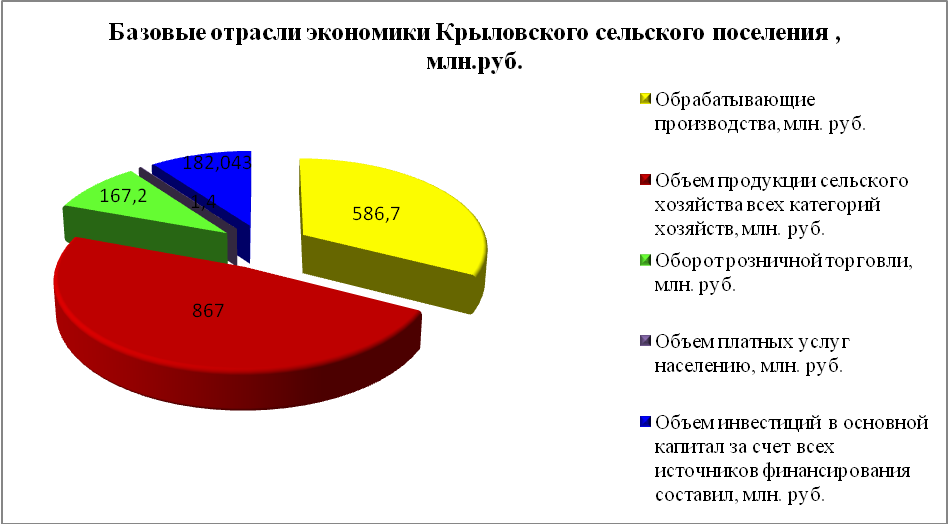 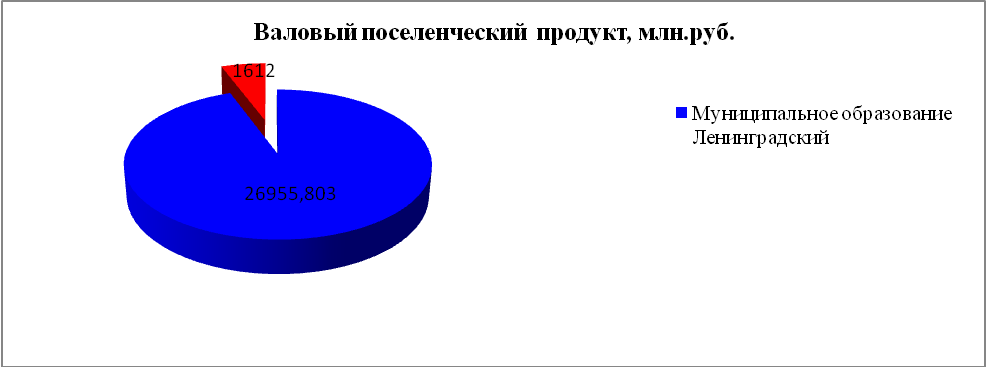 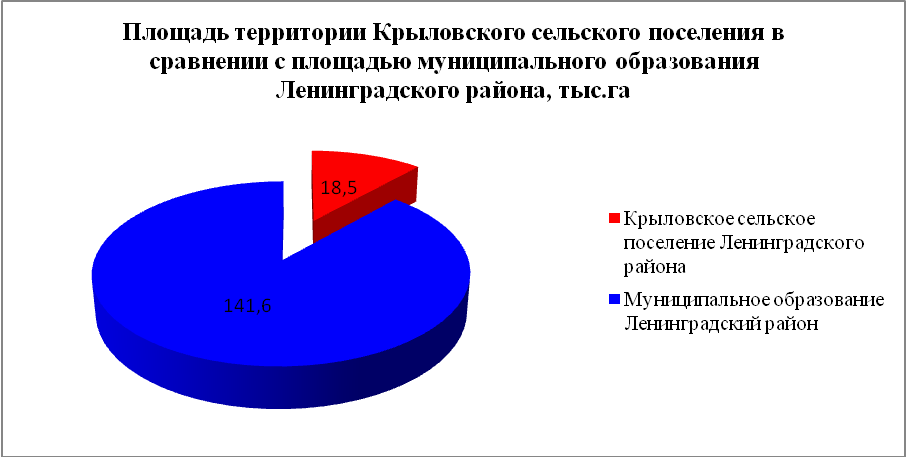 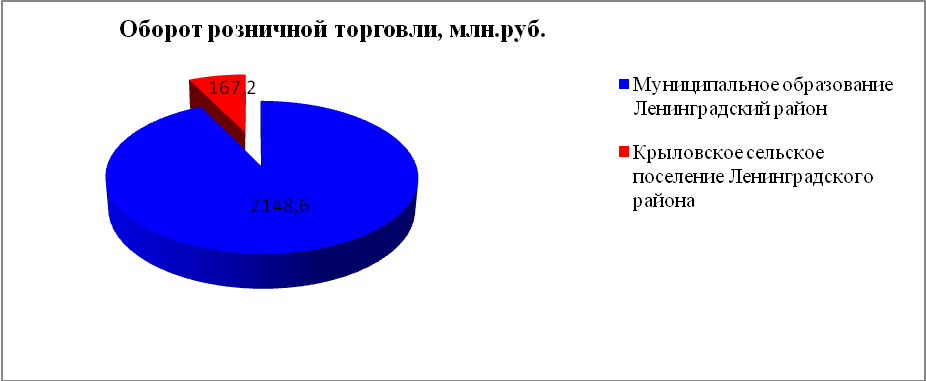 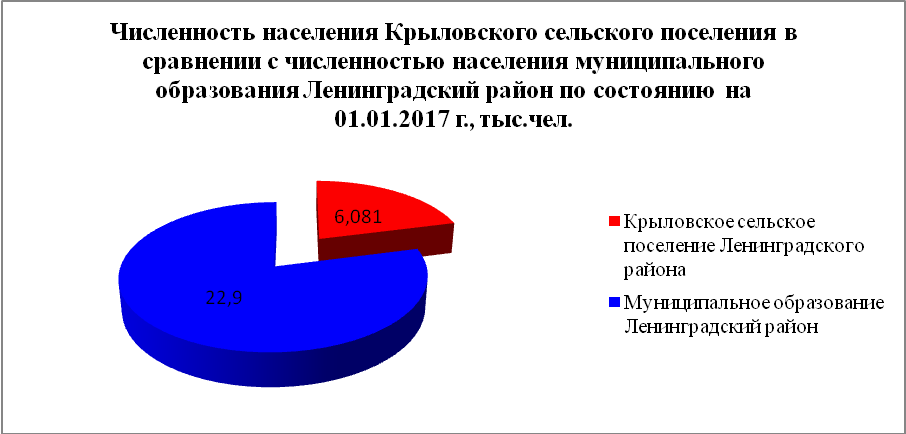 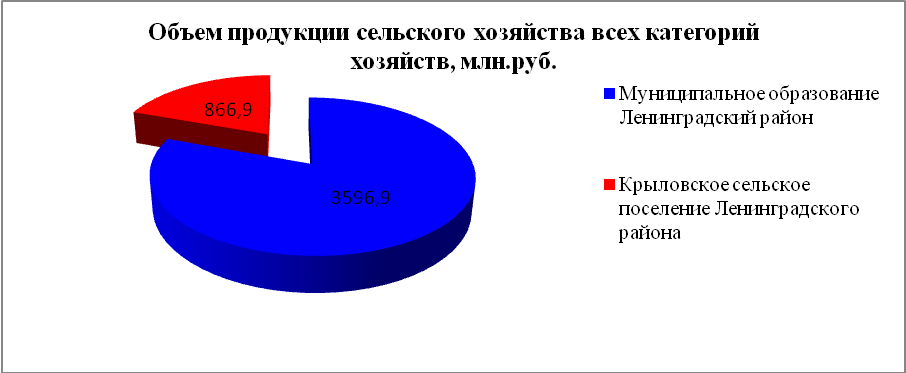 